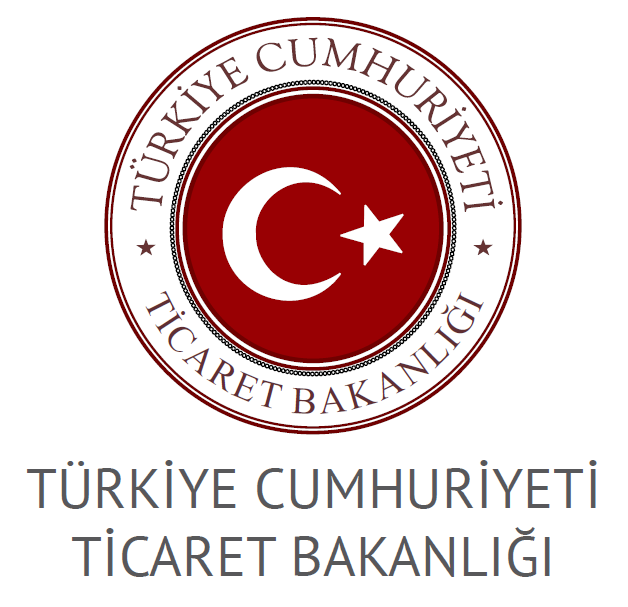 TASARIM ve ÜRÜN GELİŞTİRME PROJESİ SÜRE UZATIMI FORMU**İşbu formun, Tebliğ’in 10 uncu maddesi uyarınca destek süresinin uzatılması talebi bulunan şirket tarafından projenin 3 yıllık destek süresi bitiminden itibaren en geç 6 ay içerisinde üyesi bulunduğu İhracatçı Birliği Genel Sekreterliğine iletilmesi gerekmektedir.PROJE GERÇEKLEŞME DURUMUİLAVE DESTEK SÜRESİ TALEBİ VE PROJEKSİYONU*Proje kapsamında alınan destek ödemesi toplamını **İlave destek süresi sonunda gerçekleşmesi öngörülen toplam bütçeyi ifade eder.5. BAŞVURU TAAHÜTNAMESİŞİRKET TİCARET UNVANIVERGİ NUMARASIPROJE ADIUYGULAMA ALANIMODA TASARIMIENDÜSTRİYEL TASARIMPROJE SORUMLUSU ADI-SOYADIUNVANIİLETİŞİM BİLGİLERİ (İş-Cep Tel. No.- E-posta Adresi)*Öngörülen: Tasarım ve Ürün Geliştirme Proje Başvuru Formunda beyan edilen bütçe rakamları*Gerçekleşen: Projenin ilgili yılı sonu itibariyle destek ödemesi alınan bütçeyiifade eder.DEĞERLENDİRME(Proje Başvuru Formunda öngörülen bütçenin gerçekleştirilememe gerekçeleri açıklanacaktır.)DEĞERLENDİRME(Proje Başvuru Formunda öngörülen ve gerçekleştirilemeyen performans kriterlerinin gerçekleştirilememe gerekçeleri detaylı biçimde açıklanacaktır.)PROJE ÖZEL AMAÇ VE HEDEFLERİ(Proje başvuru formunda beyan edilen özel amaç ve hedefler tablosu ile performans kriterlerinde belirlenen proje hedeflerin gerçekleşme düzeyine ilişkin bilgi aşağıdaki örnek tablo kullanılarak “detaylı” olarak açıklanmalıdır. Tabloda yer alan proje hedefleri “örnek” olarak yazılmış olup, proje başvuru formunda belirlenen hedeflerin aşağıdaki tabloya performans hedefi olarak yazılması gerekmektedir.)PROJE SONUÇ ANALİZİPROJE SONUÇ ANALİZİFAALİYETDETAYITASARIMCI İSTİHDAMI  Yıl bazında istihdamı desteklenen tasarımcı sayısı Örn: Projenin-1 inci yılda 2-2 nci yılında 3-3 üncü yılında 4 tasarımcı istihdamı desteklenmiştir.MODELİST İSTİHDAMI      Yıl bazında istihdamı desteklenen modelist sayısı Örn: Projenin-1 inci yılda 1-2 nci yılında 2-3 üncü yılında 3 modelist istihdamı desteklenmiştir.MÜHENDİS İSTİHDAMIİstihdamı desteklenen mühendis sayısı ve mühendislik türü Örn: Projenin-1 inci yılda 1 tekstil mühendisi-2 nci yılında 1 tekstil mühendisi ve 1 kimya mühendisi-3 üncü yılında 2 tekstil mühendisi, 1 kimya mühendisi, 1 bilgisayar mühendisiistihdamı desteklenmiştir.ALET, TEÇHİZAT, MALZEME Yıllar itibariyle istihdamı desteklenen alet, teçhizat, malzemenin türü ve sayısıÖrn:Projenin-1 inci yılda 3 adet kalıp makinesi-2 nci yılında 10 adet atölye masası-3 üncü yılında 1 adet 3d tarayıcıalımı desteklenmiştir.YAZILIMYıllar itibariyle alımı desteklenen yazılımlarÖrn:Projenin- 1 inci yılında AutoCAD alımı desteklenmiştir. SEYAHAT Yıllar itibariyle desteklenen seyahatlere ilişkin hedef ülkeler, seyahat süresi, sayısı ve amacı ile seyahat eden personel sayısı ve şirkette istihdam edildiği pozisyonÖrn:Projenin 1 inci, 2 nci ve 3 üncü yıllarında 2 tasarımcı ve 1 mühendis tarafından 3 günlük bir seyahat kapsamında ziyaret edilen Fransa Paris’de düzenlenen Maison&Objet Fuarı desteklenmiştir.WEB SİTESİ ÜYELİĞİYıllar itibariyle üyeliği desteklenen web sitelerin adları Örn: Projenin ilk yılından itibaren WGSN üyeliği desteklenmiştir.İLAVE DESTEK SÜRESİ TALEBİNİN AMACI (Projenin neden yapıldığı ve ilave destek süresi sonucunda ulaşılmak istenen temel amaç açıklanacaktır.)İLAVE DESTEK SÜRESİ PROJEKSİYONU PROJE FAALİYET ÇİZELGESİ (1.YIL)FAALİYET1.YIL (…/…/20….-…/…/20….)TAHMİNİ BÜTÇE ($)TASARIMCI İSTİHDAMI                                                          Öngörülen istidam sayısı ve tasarım alanı Örn: 1 adet tasarımcı (mevcut), 1 adet tasarımcı MODELİST İSTİHDAMI                                                          Öngörülen istidam sayısı Örn: 1 adet modelist, 1 adet modelist MÜHENDİS İSTİHDAMI                                                          Öngörülen istidam sayısı ve mühendislik türüÖrn:1 adet tekstil mühendisi (mevcut),1 tekstil müh.  İSTİHDAM GENEL TOPLAMIİSTİHDAM GENEL TOPLAMIALET, TEÇHİZAT, MALZEME Alınması öngörülen alet, teçhizat, malzemenin türü ve sayısıÖrn:-1 adet kalıp makinesi- 2 adet atölye masası YAZILIMEdinilmesi planlanan yazılım tür ve sayısıÖrn:- 1 adet AutoCAD - 1 adet CAD-CAM Sistemi ALET, TEÇHİZAT, MALZEME VE YAZILIM GENEL TOPLAMIALET, TEÇHİZAT, MALZEME VE YAZILIM GENEL TOPLAMISEYAHAT Gerçekleştirilmesi planlanan seyahatlere ilişkin hedef ülkeler, seyahat sayısı ve amacı ile seyahat edecek personel sayısı ve şirketteki pozisyonuÖrn:- Fransa Paris’de düzenli olarak gerçekleştirilen ve sektörü yönlendiren Premier Vision Fuarına 1 moda tasarımcı ve 1 tekstil mühendisi tarafından ziyaret edilerek trendler yakından gözlemlenecek ve yeni sezon tasarımlarda kullanılacakWEB SİTESİ ÜYELİĞİÖngörülen üyelik sayısı Örn: WGSN vb.SEYAHAT ve WEB SİTESİ ÜYELİĞİ GENEL TOPLAMISEYAHAT ve WEB SİTESİ ÜYELİĞİ GENEL TOPLAMI1.YIL TOPLAM TAHMİNİ BÜTÇE1.YIL TOPLAM TAHMİNİ BÜTÇE PROJE FAALİYET ÇİZELGESİ (2.YIL)FAALİYET2.YIL (…/…/20….-…/…/20….)TAHMİNİ BÜTÇE ($)TASARIMCI İSTİHDAMI                                                          Öngörülen istidam sayısı ve tasarım alanı Örn: 2 adet tasarımcı (mevcut), 1 adet tasarımcıMODELİST İSTİHDAMI                                                          Öngörülen istidam sayısı Örn: 2 adet modelist (mevcut), 1 adet modelist MÜHENDİS İSTİHDAMI                                                          Öngörülen istidam sayısı ve mühendislik türüÖrn: 2 adet tekstil müh. (mevcut), 1 adet tekstil müh. İSTİHDAM GENEL TOPLAMIİSTİHDAM GENEL TOPLAMIALET, TEÇHİZAT, MALZEME Alınması öngörülen alet, teçhizat, malzemenin türü ve sayısıÖrn:-1 adet kalıp makinesi- 2 adet atölye masası YAZILIMEdinilmesi planlanan yazılım tür ve sayısıÖrn:- 1 adet AutoCAD - 1 adet CAD-CAM Sistemi ALET, TEÇHİZAT, MALZEME VE YAZILIM GENEL TOPLAMIALET, TEÇHİZAT, MALZEME VE YAZILIM GENEL TOPLAMISEYAHAT Gerçekleştirilmesi planlanan seyahatlere ilişkin hedef ülkeler, seyahat sayısı ve amacı ile seyahat edecek personel sayısı ve şirketteki pozisyonuÖrn:- Fransa Paris’de düzenli olarak gerçekleştirilen ve sektörü yönlendiren Premier Vision Fuarına 1 moda tasarımcı ve 1 tekstil mühendisi tarafından ziyaret edilerek trendler yakından gözlemlenecek ve yeni sezon tasarımlarda kullanılacakWEB SİTESİ ÜYELİĞİÖngörülen üyelik sayısı Örn: WGSN vb.SEYAHAT ve WEB SİTESİ ÜYELİĞİ GENEL TOPLAMISEYAHAT ve WEB SİTESİ ÜYELİĞİ GENEL TOPLAMI2.YIL TOPLAM TAHMİNİ BÜTÇE2.YIL TOPLAM TAHMİNİ BÜTÇE GENEL BÜTÇEBÜTÇE KALEMLERİGERÇEKLEŞTİRİLENBÜTÇE TOPLAMI($)*İLAVE 1.YIL($)İLAVE 2.YIL($)GENEL TOPLAM($)**İSTİHDAM Tasarımcı İstihdamı Modelist İstihdamı Mühendis İstihdamıALET, TEÇHİZAT, MALZEME VE YAZILIMAlet, Teçhizat, MalzemeYazılımSEYAHAT ve WEB SİTESİ ÜYELİĞİSeyahatWeb Sitesi ÜyeliğiTOPLAMBAŞVURU SAHİBİ AŞAĞIDAKİ HUSUSLARI BEYAN EDER:Bu başvuruda verilen bilgiler doğrudur.Başvuru sahibi, (varsa) ortaklarıyla birlikte projenin hazırlanmasından ve yönetiminden doğrudan sorumludur.Başvuru sahibi, proje sağlayıcılarının belirlenmesinde “en iyi hizmet/en uygun fiyat” ilkesiyle hareket etmekle sorumludur.Başvuru sahibi projenin yürütüldüğü süre içerisinde faaliyetlerini sürdürmek ve gerektiğinde projenin finansmanına katılmak için yeterli mali kaynaklara sahiptir. Başvuru sahibi teklif edilen projeyi başarı ile tamamlamak için gerekli yönetim kapasitesine, profesyonel yeterliliğe ve niteliğe sahiptir.Yetkili Temsilcinin Adı Soyadı Unvanıİmza ve Şirket KaşesiTarih ve Yer